IQ GASTRO s.r.o.Na Bohdá lei 1438/6 101 00 Praha 10 Tel.: 377 532 265 E-mail: info@iqgastro.cz www.iqgastro.czPozor - NOVÝ BANKOVNÍ ÚČET!Provozní kancelář: Na Roudné 15 \ 301 65 PlzeňNABÍDKAPRO:Střední průmyslová škola dopravní, Plzeň, KarlovarPan Miloslav Martínek Karlovarská 1210/99 323 00 Plzeň - Bolevec Česká republikaČÍSLO:DATUM:VYŘIZUJE:TEL.:MOBILNÍ TEL: FAX.:N21-002813.5.2021 Tomáš Schejbal605 475 904e-mail:Vážený pane Martínku,dovolujeme si Vám předložit tento cenový návrh, který jsme vypracovali na základě Vašich požadavků. Platnost nabídky:	- tato nabídka je platná 20 dníCenová nabídka na el. Kotel ALBACELKEM BEZ DPH:	134 680,00 KčCELKEM DPH 21%	28 283,00 KčCELKEM VČETNĚ DPH:	162 963,00 KčDoufáme, že Vás náš cenový návrh zaujal a v případě Vašeho zájmu Vám rádi zodpovíme veškeré další dotazy. Těšíme se na další spolupráci.S pozdravem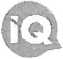 GASTRO...fcocftytvé s mý&entouNo Bohdolci 1438/6 r Proha 10 - Michle" Q_ IČ: 034 13 497 DIČ: CZ03413497 ©N21-0028registrace u Městského soudu v Praze; oddíl C, vložka 231315
© Soft-4-SaleStrana 1 z 1POZ.NÁZEVMNOŽSTVÍCENA / MJ BEZ DPHCENA CELKEM BEZ DPHSPECIFIKACE TECHNOLOGIESPECIFIKACE TECHNOLOGIESPECIFIKACE TECHNOLOGIESPECIFIKACE TECHNOLOGIESPECIFIKACE TECHNOLOGIEElektrický kotel 1501 s automatickým dopouštěním duplikátoruRozměry d/v/h: 1050x900x900 [mm]Vnitřní vložka: 700 [mm]Příkon elektro: 24 [kW]Napěťová soustava: 400VTopná soustava: nepřímý ohřevHmotnost: 168 [kg]1 ks128 180 Kč128 180 Kčnerezavějící ocel 18/10vypouštěcí kohout 1 1/2"PRÁCE TECHNICKÉPRÁCE TECHNICKÉPRÁCE TECHNICKÉPRÁCE TECHNICKÉPRÁCE TECHNICKÉMontáž, doprava, instalační materiál1 ks6 500 Kč6 500 Kč